ТЕСТОВЫЕ ЗАДАНИЯ 1. КЛЕТОЧНЫЕ НЕСПЕЦИФИЧЕСКИЕ ФАКТОРЫ ЗАЩИТЫ ОРГАНИЗМА ЧЕЛОВЕКА:1) антитела;2) лизоцим;3) пропердин;4) β - лизины;5) фагоциты;2. ЛИЗОЦИМ:1) термолабилен;2) более активен в отношении грамотрицательных микроорганизмов;3) транспептидаза;4) активируется комплексом антиген-антитело;5) содержится в секретах (слюна, слезы, кишечная слизь, грудное молоко и др.);3. БИОЛОГИЧЕСКАЯ ФУНКЦИЯ КОМПЛЕМЕНТА:1) бактерицидная;2) противоопухолевая;3) иммуномодулирующая;4) репарационная;5) антителообразующая;4. ОСНОВОПОЛОЖНИК ФАГОЦИТАРНОЙ ТЕОРИИ:1) А.М. Безредко;2) И.И. Мечников;3) П. Эрлих;4) Р. Кох;5) Л. Пастер;5. ФАКТОРЫ НЕСПЕЦИФИЧЕСКОЙ РЕЗИСТЕНТНОСТИ:1) генетически детерминированы;2) не изменяются в процессе инфекционного заболевания;3) характерны в основном для мужчин;4) формируются в процессе онтогенеза;5) определяются предшествующим контактом макроорганизма с антигеном;6. ЗАЩИТНАЯ РОЛЬ ФАГОЦИТОЗА СВЯЗАНА С:1) гибелью поглощенных клеток;2) размножением поглощенных клеток;3) персистенцией поглощенных клеток;4) генными мутациями;5) рекомбинациями;7. ЕСТЕСТВЕННЫЕ КЛЕТКИ-КИЛЛЕРЫ (ЕКК):1) фагоциты;2) синтезируют интерфероны;3) обладают противоопухолевой, противовирусной активностью;4) нейтрофилы;5) макрофаги;8. АНТИФАГОЦИТАРНАЯ АКТИВНОСТЬ МИКРООРГАНИЗМОВ СВЯЗАНА С:1) фимбриями;2) жгутиками;3) спорой;4) капсулой;5) ЦПМ;9. ФАГОЦИТОЗ – ЭТО:1) специфический фактор резистентности;2) феномен бактериофагии;3) реакция взаимодействия антиген-антитело;4) приобретенная реакция организма;5) врожденная реакция организма;Практическое задание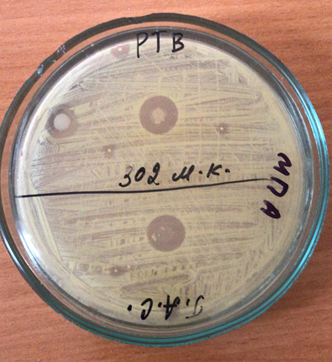 Ответьте на вопрос:Почему в месте нанесения слюны выросли колонии микроорганизмовЧто это за микроорганизмы Заполните протокол, используя методичку к занятиюЦель МетодРезультатыВывод 